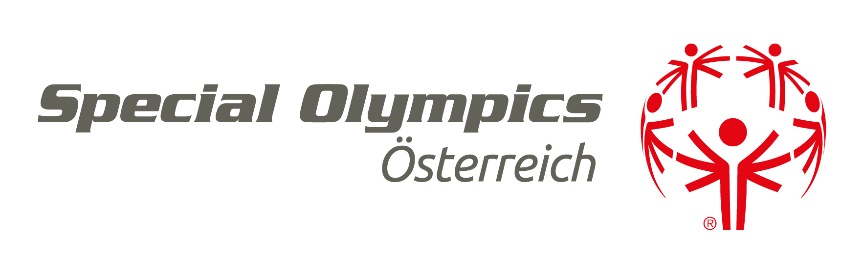 Sportlerlizenzantrag 2021BITTE GUT LESERLICH IN BLOCKSCHRIFT AUSFÜLLEN!Bitte ankreuzen: ☐ ERSTMALIGER ANTRAG		☐ FOLGEANTRAG Bitte ankreuzen: ☐ Sportlerlizenzkarte vorhanden	☐ Sportlerlizenzkarte nicht vorhandenPASSFOTO: Bei erstmaligem Antrag ist ein Passfoto (benannt: Vor- und Zuname) im jpg-Format per E-Mail zu senden an: office@specialolympics.atATHLET/IN			GESETZLICHE/R VERTRETER/IN Anrede:	……………………………………………….	Anrede:	……………………………………………….Vorname:	……………………………………………….	Vorname:……………………………………………….Zuname:	……………………………………………….	Zuname:	………………………………………………..ADRESSDATEN: ATHLET/IN				GESETZLICHE/R VERTRETER/IN GEBURTSDATEN ATHLET/IN:Bitte ankreuzen: Geschlecht: ☐ weiblich	☐ männlich	Geburtsdatum (TT.MM.JJJJ): .................................................................................	.................................................................................Ort, Datum, Unterschrift Athlet/in*			Ort, Datum, Unterschrift Gesetzl. Vertreter/in */***Ich bin mit der Aufzeichnung meiner Daten unter Berücksichtigung des Datenschutzes einverstanden.**Einverständnis gilt bis auf Widerruf des gesetzlichen Vertreters.Ärztliche BESCHEINIGUNG ÜBER SPORTTAUGLICHKEIT (vom Arzt auszufüllen)…………………………………………			…………………………………Stempel des Arztes	                      Ort, Datum			       Unterschrift des ArztesDas vollständig ausgefüllte und von Athlet/in, gesetzl. Vertreter/in unterfertigte und ärztl. bestätigte
Antragsformular ist per E-Mail zu senden an: office@specialolympics.at oder per Post an Special Olympics Österreich, Rohrmoosstraße 234., 8970 Schladming.Der Antrag kann mit ärztlicher Bestätigung ab1.12.2020 eiNgereicht werden.Bitte ankreuzen: ☐ Privat oder ☐ InstitutionName der Institution: …………………………………..Straße: ………………………………………………….Hausnr.: ………………………………………………..PLZ:……………………………………………………Ort: …………………………………………………….Bundesland: …………………………………………Mobil/Tel.: ……………………………………………E-Mail: ……………………………………………….Straße: ………………………………………………..Hausnr.: ……………………………………………….PLZ: …………………………………………………..Ort: ……………………………………………………Bundesland: ………………………………………….Mobil/Tel.: …………………………………………….E-Mail: ………………………………………………..*Anmerkung: